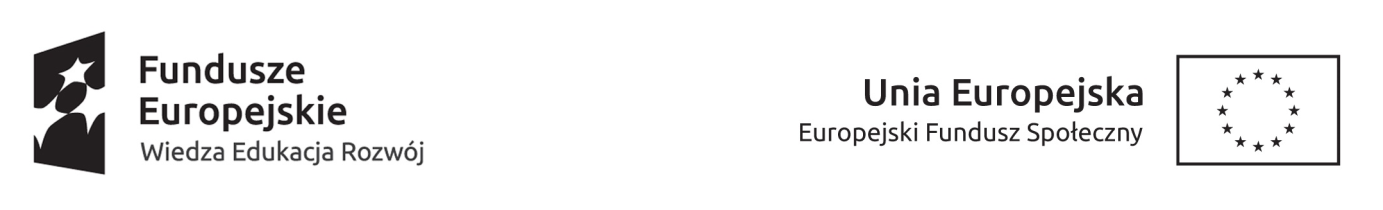 Załącznik nr 2 Zgoda kandydata na eksperta na przetwarzanie danych osobowych oraz na umieszczenie danych osobowych w wykazie kandydatów na ekspertów Ja niżej podpisany/a			                                   (imię i nazwisko)legitymujący się dowodem osobistym 		                                   (numer i seria)Adres poczty elektronicznej		Dziedzina objęta programem operacyjnym, w której się specjalizuję 	W związku z art. 49 ustawy z dnia 11 lipca 2014 r. o zasadach realizacji programów w zakresie polityki spójności finansowanych w perspektywie finansowej 2014-2020  (Dz. U. poz. 1146, z późn. zm.) wyrażam zgodę na:przetwarzanie danych osobowych ujawnionych przeze mnie w procesie:naboru kandydatów na ekspertów;prowadzenia i upublicznienia na stronie internetowej wykazu kandydatów na ekspertów;udziału w wyborze projektóworazumieszczenie w wykazie kandydatów na ekspertów moich danych osobowych, obejmujących:a) imię i nazwisko;b) adres poczty elektronicznej;c) dziedzinę objętą programem operacyjnym, w której się specjalizuję.- zgodnie z ustawą z dnia 29 sierpnia 1997 r. o ochronie danych osobowych (Dz. U. z 2014 r. 
poz. 1182, z późn. zm.) - przez właściwą instytucję, która prowadzi wykaz kandydatów na ekspertów........................................						..............................................    (miejscowość, data)						                 (podpis)